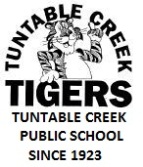 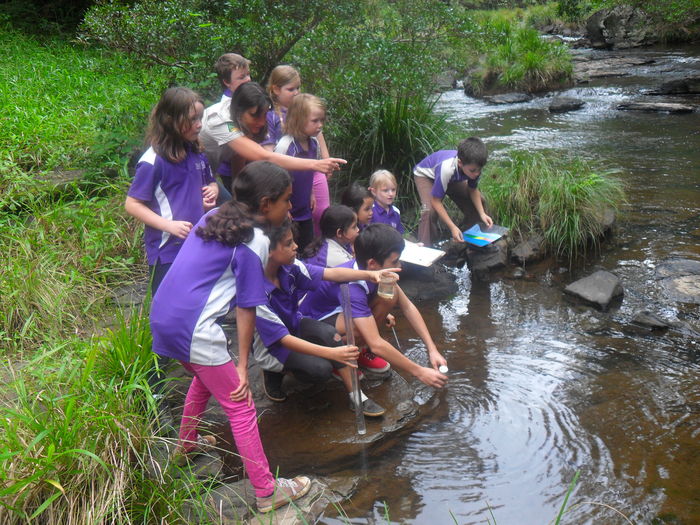 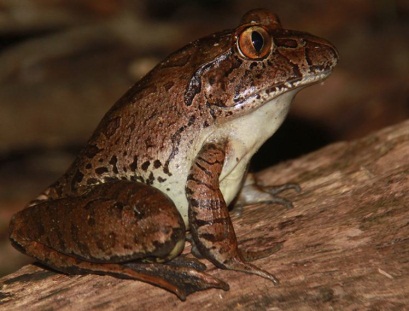 Giant Barred Frog Project                 Improving Endangered Frog Habitat in Tuntable CreekTogether with Tuntable Creek Landcare we seek to:Build upon conservation efforts already undertaken in the areaIncrease the area of habitat suitable for the Giant Barred FrogIncrease community awareness of the Giant Barred Frog.Long term conservation of the Giant Barred Frog is reliant upon vital habitat protection and rehabilitation to improve conservation management.                                   What can you do to help? We would like to invite you to come and have a chat about our project at Tuntable Creek Public School- Tuntable Creek Road, The ChannonDate: Tuesday 28th October                       Time: 1:30-5:30                 Afternoon tea providedCome and meet the different organisations that are helping our school to make a difference- Tuntable Creek Landcare, Macadamia Castle, Richmond Landcare, Rous Water and Dorroughby EEC.    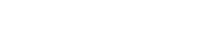 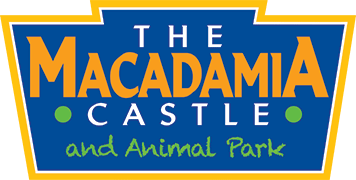 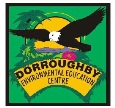 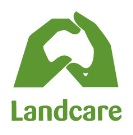 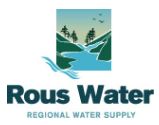 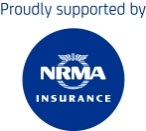 